                  P A I S I I   H I L E N D A R S K I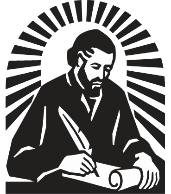                      U N I V E R S I T Y   O F   P L O V D I VCONFIRMATION OF LANGUAGE SKILLSTo be completed by the exchange coordinator • if a language assessment test was part of the selection procedure or • if the student’s language certificate is older than two years. Exchange CoordinatorName of exchange coordinator: ___________________________________________________________________Position:  ___________________________________________________________Contact information: ___________________________________________________________________ ApplicantName of applicant: ___________________________________________________________________ Sending institution: ___________________________________________________________________ Field of study: ___________________________________________________________________ Level of the applicant 	• Bachelor 		• Master		• Doctoral Application for: • academic year _______________ • winter semester _______________ • summer semester _______________ • other ___________________________ Language SkillsI hereby confirm that the English and/or German [delete/add as appropriate] language proficiency of the applicant named above is as follows: Should the applicant’s level in the relevant language(s) be lower than the host university requirement at the time of application1 I confirm that the applicant will reach the required level before the beginning of their study period at the host university. Date and signature: ______________________24 Tsar Asen StrPlovdiv, 4000BULGARIA           Tel +359 32 261 363          www.uni-plovdiv.bg     www.iro.uni-plovdiv.bgLanguage / LevelEnglishB1B2C1C2native speakerGermanB1B2C1C2native speaker